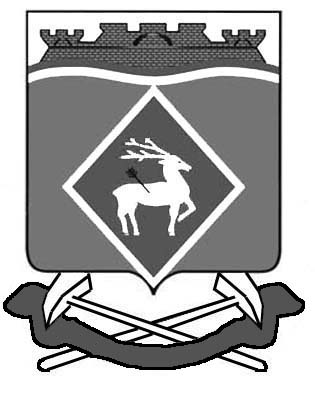     РОССИЙСКАЯ ФЕДЕРАЦИЯРОСТОВСКАЯ ОБЛАСТЬБЕЛОКАЛИТВИНСКИЙ РАЙОНМУНИЦИПАЛЬНОЕ ОБРАЗОВАНИЕ« ЛИТВИНОВСКОЕ СЕЛЬСКОЕ ПОСЕЛЕНИЕ»СОБРАНИЕ ДЕПУТАТОВ  ЛИТВИНОВСКОГО СЕЛЬСКОГО ПОСЕЛЕНИЯ                                                             РЕШЕНИЕ № 50  31 января 2018 года                                                                            с. Литвиновка Об утверждении антикоррупционныхстандартов в деятельности АдминистрацииЛитвиновского сельского поселения.В соответствии с Федеральным законом  от 25.12.2008 № 273-ФЗ «О противодействии коррупции», Областным законом от 12.05.2009 № 218-ЗС «О противодействии коррупции в Ростовской области», во исполнение п. 2.2.1 протокола заседания комиссии по координации работы по противодействию коррупции в Ростовской области № 4 от 07.09.2016, с целью предупреждения коррупции в сфере деятельности органов местного самоуправления наиболее подверженных  коррупционным рискам,                                                         РЕШИЛО:1. Утвердить антикоррупционные стандарты в сферах деятельности Администрации Литвиновского сельского поселения:1.1 Антикоррупционный стандарт деятельности в сфере осуществления закупок товаров, работ и услуг для обеспечения муниципальных нужд, согласно приложению № 1.1.2 Антикоррупционный стандарт деятельности отдела экономики, малого бизнеса, инвестиций и местного самоуправления в сфере предоставления мер муниципальной поддержки, согласно приложению № 2.1.3 Антикоррупционный стандарт деятельности в сфере архитектуры и градостроительства, согласно приложению № 3 .1.4 Антикоррупционный стандарт деятельности отдела сельского хозяйства, продовольствия и защиты окружающей среды , согласно приложению № 4 .1.5 Антикоррупционный стандарт деятельности общего отдела в сфере подбора кадров для замещения должностей муниципальной службы, согласно приложению № 5.2. Контроль за исполнением настоящего постановления возложить на ведущего специалиста Администрации Литвиновского сельского поселения Калинину О.В.Антикоррупционный стандарт деятельности Администрации Литвиновского сельского поселения в сфере осуществления закупок товаров, работ, услуг для обеспечения муниципальных нужд1. Общие положения1.1. Перечень нормативных правовых актов, регламентирующих применение антикоррупционного стандарта:- Федеральный закон от 25.12.2008 № 273-ФЗ «О противодействии коррупции»;- Федеральный закон от 05.04.2013 № 44-ФЗ «О контрольной системе в сфере закупок товаров, работ, услуг для обеспечения государственных и муниципальных нужд»;-  Федеральный закон от 06.10.2003 № 131-ФЗ «Об общих принципах организации местного самоуправления в Российской Федерации»- Федеральный закон от 02.03.2007 № 25-ФЗ «О муниципальной службе в Российской Федерации»;- «Областной закон от 12.05.2009 № 218-ЗС «О противодействии коррупции в Ростовской области»;- Устав муниципального образования «Литвиновское сельское поселение».1.2. Цели и задачи введения антикоррупционного стандарта1.2.1. Антикоррупционный стандарт представляет собой единую для данной сферы деятельности Администрации Литвиновского сельского поселения систему запретов, ограничений и дозволений, обеспечивающих предупреждение коррупции.1.2.2. Введение антикоррупционного стандарта осуществляется в целях повышения  эффективности противодействия коррупции, совершенствования деятельности Администрации Литвиновского сельского поселения и создания эффективной системы реализации и защиты прав граждан и юридический лиц.1.2.3. Антикоррупционный стандарт определяет действия и решения муниципальных служащих при исполнении ими должностных обязанностей, направлен на неукоснительное соблюдение установленных правил и предотвращение коррупционных проявлений.1.2.4. Задачи  антикоррупционного стандарта:- создание системы противодействия коррупции в Администрации Литвиновского сельского поселения;- устранение факторов, способствующих созданию условий для проявления коррупции в Администрации Литвиновского сельского поселения;- формирование в Администрации Литвиновского сельского поселения нетерпимости к коррупционному поведению;- повышение ответственности муниципальных служащих  Администрации Литвиновского сельского поселения при осуществлении ими своих прав и обязанностей;- введение возможности мониторинга со стороны граждан, общественных объединений и средств массовой информации деятельности Администрации Литвиновского сельского поселения.1.3. Запреты, ограничения и дозволения, обеспечивающие предупреждение коррупции в деятельности Администрации Литвиновского сельского поселения.1.3.1. Запреты, ограничения и дозволения устанавливаются в соответствии с нормами законодательства Российской Федерации, Ростовской области и муниципальных правовых актов Администрации Литвиновского сельского поселения.1.3.2. Перечень запретов, ограничений и дозволений в сфере осуществления закупок для муниципальных нужд приведен в разделе 2 настоящего антикоррупционного стандарта.1.4. Требования к применению и исполнению антикоррупционного стандарта.1.4.1. Антикоррупционный стандарт применяется в деятельности Администрации Литвиновского сельского поселения при осуществлении своих функций и исполнения полномочий в сфере осуществления закупок для муниципальных нужд.1.4.2.Применение и исполнение антикоррупционного стандарта является обязанностью муниципальных служащих Администрации Литвиновского сельского поселения, которые несут ответственность за применение данного антикоррупционного стандарта. Общую ответственность за применение и исполнение антикоррупционного стандарта несут руководители указанных органов.	При неисполнении обязанности, установленной в абзаце 1 настоящего подпункта, муниципальные служащие Администрации Литвиновского сельского поселения несут ответственность:	дисциплинарную в соответствии с Трудовым Кодексом Российской Федерации;	административную в соответствии с Кодексом Российской Федерации Об административных правонарушениях;	уголовную в соответствии с Уголовным Кодексом Российской Федерации.1.5. Требования к порядку и формам контроля за соблюдением  установленных запретов, ограничений и дозволений1.5.1. Контроль за соблюдением установленных запретов, ограничений и дозволений осуществляет комиссия по координации работы по противодействию коррупции Администрации Литвиновского сельского поселения. 1.5.2. Формы контроля за соблюдением установленных запретов, ограничений и дозволений.1.5.2.1. Отчет руководителя структурного подразделения Администрации Литвиновского сельского поселения о применении антикоррупционного стандарта в сфере осуществления закупок товаров, работ, услуг для обеспечения муниципальных нужд. 1.5.2.2. Обращения и заявления муниципальных служащих,  граждан, общественных объединений и средств массовой информации о фактах или попытках нарушения установленных в антикоррупционном стандарте  запретов, ограничений и дозволений рассматриваются в соответствии с регламентом работы Комиссии. 1.6. Порядок изменения установленных запретов, ограничений и дозволений.1.6.1. Изменения установленных запретов, ограничений и дозволений производится путем внесения изменений в настоящий антикоррупционный стандарт.2. Специальная часть2.1. Запреты, ограничения и дозволения в сфере осуществления закупок товаров, работ,услуг для обеспечения муниципальных нужд.2.1.1. Нормативное обеспечение исполнения полномочий органов местного самоуправления в сфере организации закупок для муниципальных нужд:- Конституция Российской Федерации- Гражданский кодекс Российской Федерации (2 часть);- Бюджетный кодекс Российской Федерации;- Кодекс Российской Федерации об административных правонарушениях;- Трудовой кодекс Российской Федерации;- Уголовный кодекс Российской Федерации;- Федеральный закон от 05.04.2013 № 44-ФЗ «О контрактной системе в сфере закупок товаров, работ, услуг для обеспечения государственных и муниципальных нужд»;- Федеральный закон от 02.05.2006 № 59-ФЗ «О порядке рассмотрения обращений граждан Российской Федерации»;-  Федеральный закон от 26.07.2006 № 135-ФЗ «О защите конкуренции»- Постановление Правительства Российской Федерации от 28.11.2013 № 1088 «Об утверждении правил проведения совместных конкурсов и аукционов»;- Постановление Правительства Российской Федерации от 21.11.2013 № 1043 «О требованиях к формированию, утверждению и ведению планов закупок товаров, работ, услуг для обеспечения нужд субъекта Российской Федерации и муниципальных нужд, а также требованиях к форме планов закупок товаров, работ, услуг»;- Постановление Правительства Российской Федерации от 28.11.2013 № 1084 «О порядке ведения реестра контрактов, заключенных заказчиками, и реестра контрактов, содержащего сведения, составляющие государственную тайну»;- Постановление Правительства Российской Федерации от 25.11.2013 № 1062 «О порядке ведения реестра недобросовестных поставщиков (подрядчиков, исполнителей)»;- Постановление Правительства Российской Федерации от  28.11.2013 № 1085»Об утверждении правил оценки заявок, окончательных предложений участников закупки товаров, работ, услуг для обеспечения государственных и муниципальных нужд»;- Постановление Правительства Российской Федерации от  28.11.2013 № 1090 «Об утверждении методики сокращения количества товаров, объемов работ или услуг при уменьшении цены контракта»;- Постановление Правительства Российской Федерации от  28.11.2013 № 1093 «О порядке подготовки и размещения в единой информационной системе в сфере закупок отчета об исполнении государственного (муниципального) контракта и (или) о результатах отдельного этапа его исполнения»(вместе с «Положением о подготовке и размещении в единой информационной системе в сфере закупок отчета об исполнении государственного (муниципального) контракта и (или) о результатах отдельного этапа его исполнения»);- Постановление Правительства Российской Федерации от  30.08.2017 № 1042 «Об утверждении Правил определения размера штрафа, начисляемого в случае ненадлежащего исполнения заказчиком,  неисполнения или ненадлежащего исполнения поставщиком (подрядчиком, исполнителем) обязательств, предусмотренных контрактом (за исключением просрочки исполнения обязательства заказчиком, поставщиком (подрядчиком, исполнителем), и размера пени, начисляемой за каждый день просрочки исполнения поставщиком (подрядчиком, исполнителем) обязательства, предусмотренного  контрактом, о внесении изменений в постановление Правительство Российской Федерации от 15 мая 2017 № 570 и признании утратившим силу постановления Правительства Российской Федерации от 25 ноября 2013 № 1063»;- Постановление Правительства Российской Федерации от  13.01.2014 № 19 «Об установлении случаев, в которых при заключении контракта в документации о закупке указываются формула цены и максимальное значение цены контракта»;- Постановление Правительства Российской Федерации от  04.02.2015 № 99 «Об установлении дополнительных требований к участникам закупки отдельных видов товаров, работ, услуг, случаев отнесения товаров, работ, услуг к товарам, работам, услугам, которые по причине их технической и (или) технологической сложности, инновационного, высокотехнологичного или специализированного характера способы поставить, выполнить, оказать только поставщики (подрядчики, исполнители), имеющие необходимый уровень квалификации, а также документов, подтверждающих соответствие участников закупки указанным дополнительным требованиям»;- Постановление Правительства Российской Федерации от  05.06.2015 № 554 «О требованиях к формированию, утверждению и ведению плана-графика закупок товаров, работ, услуг для обеспечения нужд субъекта Российской Федерации и муниципальных нужд, а также о требованиях  к форме плана-графика закупок товаров, работ, услуг»;- Постановление Правительства Российской Федерации от  05.06.2015 № 555 «Об установлении порядка обоснования закупок товаров, работ и услуг для обеспечения государственных и муниципальных нужд и форм такого обоснования»;- Приказ Минэкономразвития России от 02.10.2013 № 567 «Об утверждении Методических рекомендаций по применению методов определения начальной (максимальной) цены контракта, цены контракта, заключаемого с единственным поставщиком (подрядчиком, исполнителем)»;- Областной закон Ростовской области от 25.10.2002 № 273-ЗС «Об административных правонарушениях»;-  Распоряжение Администрации Литвиновского сельского поселения от 13.01.2017 № 02 «О порядке взаимодействия при осуществлении  контроля Администрации Литвиновского сельского поселения с субъектами контроля, указанными в пункте 4 Правил осуществления контроля, предусмотренного частью 5 статьи 99 Федерального закона «О контрактной системе в сфере закупок товаров, работ, услуг для обеспечения государственных и муниципальных нужд», утвержденных постановлением Правительства Российской Федерации от 12.12.2015 №1367»;2.2.2. В целях предупреждения коррупции при осуществлении закупок на  поставки товаров, выполнение работ, оказание услуг для муниципальных нужд устанавливаются запреты:-на установление и использование любых условий и процедур, ограничивающих свободную конкуренцию физических и юридических лиц, в том числе индивидуальных предпринимателей, осуществляющих поставку товаров, выполнение работ, оказание услуг для муниципальных нужд, за исключением случаев, прямо  предусмотренных действующим законодательством;- на участие в работе комиссии по осуществлению закупок физических лиц, которые были привлечены в качестве экспертов к проведению экспертной оценки конкурсной документации, заявок на участие в конкурсе, осуществляемой в ходе проведения предквалификационного отбора, оценки соответствия участников конкурса дополнительным требованиям, либо физических лиц, лично заинтересованных в результатах определения поставщиков (подрядчиков, исполнителей), в том числе физических лиц, подавших заявки на участие в таком определении или состоящих в штате организаций, подавших данные заявки, либо физических лиц, на которых способны оказать влияние участники закупки (в том числе физические лица, являющиеся участниками (акционерами) этих организаций, членами их органов управления, кредиторами указанных участников закупки), либо физических лиц, состоящих в браке с руководителем участника закупки, либо являющихся близкими родственниками (родственниками по прямой восходящей и нисходящей линии(родителями и детьми, дедушкой, бабушкой, внуками), полнородными и неполнородными (имеющих общих отца или мать) братьями и сестрами), усыновителями руководителя или усыновленными руководителем участника закупки, а также непосредственно осуществляющих контроль в сфере закупок должностных лиц контрольного органа в сфере закупок. В случае выявления в составе комиссии указанных лиц заказчик, принявший решение о создании комиссии, обязан незамедлительно заменить их другими физическими лицами, которые лично не заинтересованы в результатах определения поставщиков (подрядчиков, исполнителей) и на которых не способны оказывать влияние участники закупок, а также физическими лицами, которые не являются непосредственно осуществляющими контроль в сфере закупок должностными лицами контрольных органов в сфере  закупок;- на немотивированное отклонение заявок на участие в соответствующих процедурах размещения муниципального заказа или принятие решения о внесении изменений либо об отказе от проведения таких процедур в сроки, не предусмотренные действующим законодательством;- на создание любых препятствий, за исключением случаев, предусмотренных действующим законодательством  об охране государственной , коммерческой или иной тайны, к освещению средствами массовой информации хода и результатов осуществления закупок , а также для доступа средств массовой информации, заинтересованных организаций и граждан к информации, возникающей в процессе проведения закупок для обеспечения  муниципальных нужд;- на выставление любых, не предусмотренных действующим законодательством, требований по установлению подлинности документов, представляемых участниками закупок, в том числе подтверждающих квалификацию;- на ограничение доступа к участию в закупках, не предусмотренное федеральными законами и иными нормативными правовыми актами;- иные запреты, предусмотренные действующим законодательством;Ограничения:-на размещение заказов без проведения торгов (запрос котировок, у единственного поставщика (исполнителя, подрядчика), на товарных биржах) и закрытое проведение торгов на размещение заказов для муниципальных нужд;- на введение квалификационных требований, предъявляемых к участникам закупок, не предусмотренных действующим законодательством;-на участие в торгах лиц, находящихся в реестре недобросовестных поставщиков;- иные ограничения, предусмотренные действующим законодательством;Дозволения:- на установление порядка планирования закупок, определения поставщика (подрядчика, исполнителя), исполнения и контроля за исполнением закупки в соответствии с федеральными законами и иными нормативными правовыми актами Российской Федерации;- на создание уполномоченного органа для осуществления функций контроля по осуществлению закупок для муниципальных нужд;- на формирование конкурсных, аукционных и котировочных комиссий или единой комиссии с учетом требований действующего законодательства;- на использование законодательно установленных критериев оценки заявок, окончательных предложений участников закупки товаров, работ, услуг  для муниципальных нужд;- на принятие решения о способе определения поставщика;-на требование уплаты неустойки (штрафа, пеней)в случае просрочки исполнения поставщиком (исполнителем, подрядчиком) обязательств, предусмотренных муниципальным контрактом;- на привлечение независимых экспертов для проверки соответствия качества поставленных товаров, выполненных работ, оказанных услуг требованиям, предусмотренных муниципальным контрактом;- на обращение муниципального заказчика в суд, если победитель конкурса , электронного аукциона, запроса котировок, закрытого аукциона признан уклонившимся от заключения муниципального контракта с требованием о возмещении убытков, причиненных  уклонением от заключения муниципального  контракта;- на определение обязательств по муниципальному контракту, которые должны быть обеспечены;- на исключение участника закупки из перечня поставщиков, в случае установления недостоверности сведений, содержащихся в предоставленных им документах;- иные дозволения, предусмотренные действующим законодательством Российской Федерации;Приложение  № 2Приложение к решениюСобрания депутатовЛитвиновскогосельского поселения                                                                                                                                     от 31 января 2018  № 50  Антикоррупционный стандарт деятельности Администрации Литвиновского сельского поселения  в сфере предоставления мер муниципальной поддержки субъектам малого и среднего предпринимательства 1. Общие положения1.1. Перечень нормативных правовых актов, регламентирующих применение антикоррупционного стандарта:-Федеральный закон от 25.12.2008 № 273-ФЗ «О противодействии коррупции»;-Федеральный закон от 06.10.2003 № 131-ФЗ «Об общих принципах организации местного самоуправления в Российской Федерации»;- Федеральный закон от 02.03.2007 № 25-ФЗ «О муниципальной службе в Российской Федерации»- Областной закон  от 12.05.2009 № 218-ЗС «О противодействии коррупции в Ростовской области»;- Устав Литвиновского сельского поселения;1.2. Цели и задачи введения антикоррупционного стандарта1.2.1. Антикоррупционный стандарт представляет собой единую для данной сферы деятельности Администрации Литвиновского сельского поселения  систему запретов, ограничений и дозволений, обеспечивающих предупреждение коррупции.1.2.2. Введение антикоррупционного стандарта осуществляется в целях повышения  эффективности противодействия коррупции, совершенствования деятельности Администрации Литвиновского сельского поселения, создания эффективной системы реализации и защиты прав граждан и юридический лиц.1.2.3. Антикоррупционный стандарт определяет действия и решения  муниципальных служащих при исполнении ими должностных обязанностей, направлен на неукоснительное соблюдение установленных правил и предотвращение коррупционных проявлений.1.2.4. Задачи  антикоррупционного стандарта:- создание системы противодействия коррупции в Администрации Литвиновского сельского поселения;- устранение факторов, способствующих созданию условий для проявления коррупции в Администрации Литвиновского сельского поселения ;- формирование в Администрации Литвиновского сельского поселения  нетерпимости к коррупционному поведению;- повышение ответственности муниципальных служащих  Администрации Литвиновского сельского поселения при осуществлении ими своих прав и обязанностей;- введение возможности мониторинга со стороны граждан, общественных объединений и средств массовой информации деятельности Администрации Литвиновского сельского поселения.1.3. Запреты, ограничения и дозволения, обеспечивающие предупреждение коррупции в деятельности Администрации Литвиновского сельского поселения .1.3.1. Запреты, ограничения и дозволения устанавливаются в соответствии с нормами законодательства Российской Федерации, Ростовской области и муниципальных правовых актов Администрации Литвиновского сельского поселения.1.3.2. Перечень запретов, ограничений и дозволений в сфере  предоставления мер муниципальной поддержки субъектам малого и среднего предпринимательства приведен в разделе 2 настоящего антикоррупционного стандарта.1.4. Требования к применению и исполнению антикоррупционного стандартами1.4.1. Антикоррупционный стандарт применяется в деятельности   Администрации Литвиновского сельского поселения  в сфере предоставления мер муниципальной поддержки субъектам малого и среднего предпринимательства1.4.2.Применение и исполнение антикоррупционного стандарта является обязанностью муниципальных служащих Администрации Литвиновского сельского поселения, которые несут ответственность за применение данного антикоррупционного стандарта. Общую ответственность за применение и исполнение антикоррупционного стандарта несут руководители указанных органов.	При неисполнении обязанности, установленной в абзаце 1 настоящего подпункта, муниципальные служащие Администрации Литвиновского сельского поселения несут ответственность:	дисциплинарную в соответствии с Трудовым Кодексом Российской Федерации;	административную в соответствии с Кодексом Российской Федерации Об административных правонарушениях;	уголовную в соответствии с Уголовным Кодексом Российской Федерации.1.5. Требования к порядку и формам контроля за соблюдением установленных запретов, ограничений и дозволений1.5.1. Контроль за соблюдением установленных запретов, ограничений и дозволений осуществляет комиссия по координации работы по противодействию коррупции Администрации Литвиновского сельского поселения.1.5.2. Формы контроля за соблюдением установленных запретов, ограничений и дозволений.1.5.2.1. Отчет руководителя структурного подразделений Администрации Литвиновского сельского поселения  о применении антикоррупционного стандарта в сфере экономики, малого бизнеса  местного самоуправления и инвестиционной политики.1.5.2.2. Обращения и заявления муниципальных служащих,  граждан, общественных объединений и средств массовой информации о фактах или попытках нарушения установленных в антикоррупционном стандарте  запретов, ограничений и дозволений рассматриваются в соответствии с регламентом работы Комиссии.1.6. Порядок изменения установленных запретов, ограничений и дозволений.1.6.1. Изменения установленных запретов, ограничений и дозволений производится путем внесения изменений в настоящий антикоррупционный стандарт.2. Специальная часть2.1. Запреты, ограничения и дозволения в сфере предоставления мер муниципальной поддержки субъектам малого и среднего предпринимательства .2.1.1. Нормативное обеспечение исполнения полномочий органов местного самоуправления в сфере предоставления мер муниципальной поддержки субъектам малого и среднего предпринимательства :-Конституция Российской Федерации;-Гражданский кодекс Российской Федерации;- Бюджетный кодекс Российской Федерации;- Уголовный кодекс Российской Федерации;- Федеральный закон от 24.07.2007 № 209-ФЗ «О развитии малого и среднего предпринимательства в Российской Федерации»;- Областной закон от 13.05.2008 № 20-ЗС «О развитии малого и среднего предпринимательства в Ростовской области»;-  Областной закон от 25.10.2002 № 273-ЗС «Об административных правонарушениях в Ростовской области»;- Постановление Правительства Ростовской области от 25.09.2013 № 599 «Об утверждении государственной программы Ростовской области «Экономическое развитие и инновационная экономика»; 2.2.2. В целях предупреждения коррупции в сфере предоставления мер муниципальной поддержки субъектам малого и среднего предпринимательства .  устанавливаются запреты:- на получение в связи с должностным положением или в связи с исполнением должностных обязанностей вознаграждения от физических и юридических лиц (подарки, денежное вознаграждение, ссуды, услуги, оплату развлечений, отдыха, транспортных расходов и иные вознаграждения);- на установление и использование не предусмотренных действующим законодательством условий и процедур, ограничивающих обращение субъектов малого и среднего предпринимательства за муниципальной поддержкой в Администрацию Литвиновского сельского поселения;-на немотивированное нормами права отклонение заявлений субъектов малого и среднего предпринимательства на муниципальную поддержку; -на разглашение или использование в целях, не связанных с реализацией в сфере предоставления мер муниципальной поддержки субъектам малого и среднего предпринимательства, сведений, отнесенных в соответствии с федеральными законами к сведениям конфиденциального характера, или служебной и коммерческой информации, ставших известными в связи с исполнением должностных обязанностей; -иные запреты, предусмотренные действующим законодательством.Ограничения:-на введение требований, предъявляемых к субъектам малого и среднего предпринимательства, не входящих в перечень оснований для предоставления мер муниципальной поддержки; -иные ограничения, предусмотренные действующим законодательством.Дозволения:-на ознакомление с документами, устанавливающими права и обязанности субъектов малого и среднего предпринимательства при реализации мер муниципальной поддержки; -на получение, в установленном порядке, информации и материалов, необходимых для исполнения должностных обязанностей в сфере экономики, малого бизнеса  местного самоуправления и инвестиционной политики ; -иные дозволения, предусмотренные действующим законодательством.Приложение № 3                                 Приложение к решениюСобрания депутатовЛитвиновскогосельского поселения                                                                                          от 31января 2018  № 50  Антикоррупционный стандарт деятельности Администрации Литвиновского сельского поселения в сфере архитектуры и градостроительства 1. Общие положения1.1. Перечень нормативных правовых актов, регламентирующих применение антикоррупционного стандарта:-Федеральный закон от 25.12.2008 № 273-ФЗ «О противодействии коррупции»;-Федеральный закон от 06.10.2003 № 131-ФЗ «Об общих принципах организации местного самоуправления в Российской Федерации»;- Федеральный закон от 02.03.2007 № 25-ФЗ «О муниципальной службе в Российской Федерации»- Областной закон  от 12.05.2009 № 218-ЗС «О противодействии коррупции в Ростовской области»;- Областной закон Ростовской области от 22.07.2003 № 19-ЗС «О регулировании земельных отношений в Ростовской области»;- Устав Литвиновского сельского поселения;1.2. Цели и задачи введения антикоррупционного стандарта1.2.1. Антикоррупционный стандарт представляет собой единую для данной сферы деятельности Администрации Литвиновского сельского поселения систему запретов, ограничений и дозволений, обеспечивающих предупреждение коррупции.1.2.2. Введение антикоррупционного стандарта осуществляется в целях повышения  эффективности противодействия коррупции, совершенствования деятельности Администрации Литвиновского сельского поселения и создания эффективной системы реализации и защиты прав граждан и юридический лиц.1.2.3. Антикоррупционный стандарт определяет действия и решения  муниципальных служащих при исполнении ими должностных обязанностей, направлен на неукоснительное соблюдение установленных правил и предотвращение коррупционных проявлений.1.2.4. Задачи  антикоррупционного стандарта:- создание системы противодействия коррупции в Администрации Литвиновского сельского поселения;- устранение факторов, способствующих созданию условий для проявления коррупции в Администрации Литвиновского сельского поселения;- формирование в Администрации Литвиновского сельского поселения нетерпимости к коррупционному поведению;- повышение ответственности муниципальных служащих  Администрации Литвиновского сельского поселения при осуществлении ими своих прав и обязанностей;- введение возможности мониторинга со стороны граждан, общественных объединений и средств массовой информации деятельности Администрации Литвиновского сельского поселения.1.3. Запреты, ограничения и дозволения, обеспечивающие предупреждение коррупции в деятельности Администрации Литвиновского сельского поселения .1.3.1. Запреты, ограничения и дозволения устанавливаются в соответствии с нормами законодательства Российской Федерации, Ростовской области и муниципальных правовых актов Администрации Литвиновского сельского поселения.1.3.2. Перечень запретов, ограничений и дозволений в сфере деятельности  отдела архитектуры и градостроительства Администрации Литвиновского сельского поселения приведен в разделе 2 настоящего антикоррупционного стандарта.1.4. Требования к применению и исполнению антикоррупционного стандартами1.4.1. Антикоррупционный стандарт применяется в деятельности Администрации Литвиновского сельского поселения при осуществлении своих функций и исполнения полномочий в сфере архитектуры и градостроительства. 	1.4.2.Применение и исполнение антикоррупционного стандарта является обязанностью муниципальных служащих Администрации Литвиновского сельского поселения , которые несут ответственность за применение данного антикоррупционного стандарта. Общую ответственность за применение и исполнение антикоррупционного стандарта несут руководители указанных органов.	При неисполнении обязанности, установленной в абзаце 1 настоящего подпункта, муниципальные служащие Администрации Литвиновского сельского поселения несут ответственность:	дисциплинарную в соответствии с Трудовым Кодексом Российской Федерации;	административную в соответствии с Кодексом Российской Федерации Об административных правонарушениях;	уголовную в соответствии с Уголовным Кодексом Российской Федерации.1.5. Требования к порядку и формам контроля за соблюдением установленных запретов, ограничений и дозволений.1.5.1. Контроль за соблюдением установленных запретов, ограничений и дозволений осуществляет комиссия по координации работы по противодействию коррупции Администрации Литвиновского сельского поселения.1.5.2. Формы контроля за соблюдением установленных запретов, ограничений и дозволений.1.5.2.1. Отчет руководителя структурного подразделений Администрации Литвиновского сельского поселения  о применении антикоррупционного стандарта в сфере экономики, малого бизнеса  местного самоуправления и инвестиционной политики.1.5.2.2. Обращения и заявления муниципальных служащих,  граждан, общественных объединений и средств массовой информации о фактах или попытках нарушения установленных в антикоррупционном стандарте  запретов, ограничений и дозволений рассматриваются в соответствии с регламентом работы Комиссии.1.6. Порядок изменения установленных запретов, ограничений и дозволений.1.6.1. Изменения установленных запретов, ограничений и дозволений производится путем внесения изменений в настоящий антикоррупционный стандарт.2. Специальная часть2.1. Запреты, ограничения и дозволения в сфере  архитектуры и градостроительства.2.1.1. Нормативное обеспечение исполнения полномочий органов местного самоуправления в сфере архитектуры и градостроительства :- Конституция Российской Федерации;- Гражданский кодекс  Российской Федерации;- Градостроительный кодекс Российской Федерации;- Жилищный кодекс Российской Федерации;- Земельный кодекс;- Федеральный закон  от 17.11.1995 № 169-ФЗ "Об архитектурной деятельности в Российской Федерации"- Областной закон от 22.07.2003 № 19-ЗС «О регулировании земельных отношений в Ростовской области»;-  Областной закон  от 14.01.2008 № 853-ЗС «О градостроительной деятельности в Ростовской области»;- Постановление Администрации Литвиновского сельского поселения от 13.11.2017 № 97 «Об утверждении административного регламента по предоставлению муниципальной услуги «Предоставление земельных участков для строительства при наличии утвержденных материалов предварительного согласования мест размещения объектов»;- Постановление Администрации Литвиновского сельского поселения от 28.11.2017 № 104 «Об утверждении административного регламента по предоставлению муниципальной услуги «Присвоение, изменение и аннулирование адреса объекта адресации»;2.2.2. В целях предупреждения коррупции в сфер архитектуры и градостроительства устанавливаются запреты:- на получение в связи с должностным положением или в связи с исполнением должностных обязанностей вознаграждения от физических и юридических лиц (подарки, денежное вознаграждение, ссуды, услуги, оплату развлечений, отдыха, транспортных расходов и иные вознаграждения);- на установление и использование не предусмотренных действующим законодательством условий и процедур, ограничивающих обращение граждан и организаций за предоставлением муниципальных услуг;-   на немотивированное нормами права отклонение заявлений физических и юридических лиц при обращении за предоставлением муниципальных услуг. -иные запреты, предусмотренные действующим законодательством.Ограничения:-на введение требований, предъявляемых к физическим и юридическим лицам, не входящих в перечень оснований для предоставления  муниципальных услуг; -иные ограничения, предусмотренные действующим законодательством.Дозволения:-на получение, в установленном порядке, информации и материалов, необходимых для исполнения должностных обязанностей в сфере архитектуры и градостроительства; -иные дозволения, предусмотренные действующим законодательством.Приложение  № 4Приложение к решениюСобрания депутатовЛитвиновскогосельского поселенияот 31 января 2018  № 50 Антикоррупционный стандарт деятельности Администрации Литвиновского сельского поселения в сфере предоставления мер   государственной и муниципальной поддержки в области сельского хозяйства 1. Общие положения1.1. Перечень нормативных правовых актов, регламентирующих применение антикоррупционного стандарта:-Федеральный закон от 25.12.2008 № 273-ФЗ «О противодействии коррупции»;-Федеральный закон от 06.10.2003 № 131-ФЗ «Об общих принципах организации местного самоуправления в Российской Федерации»;- Федеральный закон от 02.03.2007 № 25-ФЗ «О муниципальной службе в Российской Федерации»- Областной закон  от 12.05.2009 № 218-ЗС «О противодействии коррупции в Ростовской области»;- Областной закон Ростовской области от 22.07.2003 № 19-ЗС «О регулировании земельных отношений в Ростовской области»;- Устав Литвиновского сельского поселения;1.2. Цели и задачи введения антикоррупционного стандарта1.2.1. Антикоррупционный стандарт представляет собой единую для данной сферы деятельности Администрации Литвиновского сельского поселения систему запретов, ограничений и дозволений, обеспечивающих предупреждение коррупции.1.2.2. Введение антикоррупционного стандарта осуществляется в целях повышения  эффективности противодействия коррупции, совершенствования деятельности Администрации Литвиновского сельского поселения и создания эффективной системы реализации и защиты прав граждан и юридический лиц.1.2.3. Антикоррупционный стандарт определяет действия и решения  муниципальных служащих при исполнении ими должностных обязанностей, направлен на неукоснительное соблюдение установленных правил и предотвращение коррупционных проявлений.1.2.4. Задачи  антикоррупционного стандарта:- создание системы противодействия коррупции в Администрации Литвиновского сельского поселения;- устранение факторов, способствующих созданию условий для проявления коррупции в Администрации Литвиновского сельского поселения;- формирование в Администрации Литвиновского сельского поселения нетерпимости к коррупционному поведению;- повышение ответственности муниципальных служащих  Администрации Литвиновского сельского поселения  при осуществлении ими своих прав и обязанностей при предоставлении населению государственной и муниципальной поддержки в сфере сельского хозяйства;- совершенствование работы с документами по оформлению и предоставлению их в министерство сельского хозяйства и продовольствия Ростовской области;- введение возможности мониторинга со стороны граждан, общественных объединений и средств массовой информации деятельности Администрации Литвиновского сельского поселения.1.3. Запреты, ограничения и дозволения, обеспечивающие предупреждение коррупции в деятельности Администрации Литвиновского сельского поселения.1.3.1. Запреты, ограничения и дозволения устанавливаются в соответствии с нормами законодательства Российской Федерации, Ростовской области и муниципальных правовых актов Администрации Литвиновского сельского поселения.1.3.2. Перечень запретов, ограничений и дозволений в деятельности  Администрации Литвиновского сельского поселения в сфере предоставления мер государственной и муниципальной поддержки в области сельского хозяйства  приведен в разделе 2 настоящего антикоррупционного стандарта.1.4. Требования к применению и исполнению антикоррупционного стандарта1.4.1. Антикоррупционный стандарт применяется в деятельности Администрации Литвиновского сельского поселения в сфере предоставления мер государственной  и муниципальной поддержки в области сельского хозяйства 1.4.2.Применение и исполнение антикоррупционного стандарта является обязанностью муниципальных служащих Администрации Литвиновского сельского поселения, которые несут ответственность за применение данного антикоррупционного стандарта. Общую ответственность за применение и исполнение антикоррупционного стандарта несут руководители указанных органов.	При неисполнении обязанности, установленной в абзаце 1 настоящего подпункта, муниципальные служащие Администрации Литвиновского сельского поселения  несут ответственность:	дисциплинарную в соответствии с Трудовым Кодексом Российской Федерации;	административную в соответствии с Кодексом Российской Федерации Об административных правонарушениях;	уголовную в соответствии с Уголовным Кодексом Российской Федерации.1.5. Требования к порядку и формам контроля за соблюдением установленных запретов, ограничений и дозволений1.5.1. Контроль за соблюдением установленных запретов, ограничений и дозволений осуществляет комиссия по координации работы по противодействию коррупции Администрации Литвиновского сельского поселения.1.5.2. Формы контроля за соблюдением установленных запретов, ограничений и дозволений.1.5.2.1. Отчет руководителя структурного подразделений Администрации Литвиновского сельского поселения  о применении антикоррупционного стандарта в сфере предоставления мер муниципальной и государственной поддержки в области  сельского хозяйства.1.5.2.2. Обращения и заявления муниципальных служащих,  граждан, общественных объединений и средств массовой информации о фактах или попытках нарушения установленных в антикоррупционном стандарте  запретов, ограничений и дозволений рассматриваются в соответствии с регламентом работы Комиссии.1.6. Порядок изменения установленных запретов, ограничений и дозволений.1.6.1. Изменения установленных запретов, ограничений и дозволений производится путем внесения изменений в настоящий антикоррупционный стандарт.2. Специальная часть2.1. Запреты, ограничения и дозволения в  сфере предоставления мер муниципальной и государственной поддержки в области  сельского хозяйства2.1.1. Нормативное обеспечение исполнения полномочий органов местного самоуправления в сфере сельского хозяйства, продовольствия и защиты окружающей среды :-Конституция Российской Федерации;-Гражданский кодекс Российской Федерации;-Земельный кодекс Российской Федерации ;-Федеральный закон  от 29.12.2006 № 264-ФЗ «О развитии сельского хозяйства»;-Федеральный закон  от 07.07.2003 № 112-ФЗ «О личном подсобном хозяйстве»;-Федеральный закон  от 11.06.2003 № 74-ФЗ « О крестьянском (фермерском) хозяйстве»;-Федеральный закон  от 09.07.2002 № 83-ФЗ «О финансовом оздоровлении сельскохозяйственных товаропроизводителей»;-Федеральный закон  от 24.07.2002 № 101-ФЗ «Об обороте земель сельскохозяйственного назначения»;-Федеральный закон  от 19.07.1997 № 109-ФЗ «О безопасности обращения с пестицидами и агрохимикатами»;-Федеральный закон  от 10.01.1996 № 4-ФЗ «О мелиорации земель»;-Областной закон от 22.10.2005 № 372- ЗС «О наделении органов местного самоуправления отдельными государственными полномочиями Ростовской области  в сфере сельского хозяйства»;-Постановление Правительства Российской Федерации от 14.07.2012 № 717 «О государственной программе развития сельского хозяйства и регулирования рынков сельскохозяйственной продукции, сырья и продовольствия на 2016-2020 годы»;-Постановление Правительства Российской Федерации от 28 декабря 2012 г. N 1460 «Об утверждении правил предоставления и распределения  субсидий из Федерального бюджета бюджетам субъектов Российской Федерации на возмещение части затрат на уплату процентов по кредитам, полученным в российских кредитных организациях, и займам, полученным в сельскохозяйственных кредитных потребительских кооперативах»;  -Устав Литвиновского сельского поселения;2.2.2. В целях предупреждения коррупции в сфере предоставления мер муниципальной и государственной поддержки в области  сельского хозяйства  устанавливаются запреты:- на получение в связи с должностным положением или в связи с исполнением должностных обязанностей вознаграждения от физических и юридических лиц (подарки, денежное вознаграждение, ссуды, услуги, оплату развлечений, отдыха, транспортных расходов и иные вознаграждения);- на немотивированный отказ в предоставлении государственных или муниципальных услуг;- на осуществление нецелевого использования бюджетных средств, предоставленных  для исполнения конкретных полномочий;- на требование от заявителя представления документов и информации или осуществления действий, представление или осуществление которых не предусмотрено нормативными правовыми актами;- иные запреты, предусмотренные действующим законодательством.Ограничения:- на введение требований, не входящих в перечень оснований, предъявляемых к заявителю  ;- иные ограничения, предусмотренные действующим законодательством.Дозволения:- на подготовку исковых материалов и участие в судебных процессах;- установление порядка принятия документов, формирования дела, предоставления дел в Минсельхозпрод Ростовской области;- на получение в органах государственной власти Ростовской области консультативной и методической помощи;- иные дозволения, предусмотренные действующим законодательством.Приложение  № 5                                Приложение к решениюСобрания депутатовЛитвиновскогосельского поселения                                                                                          от 31 января 2018  № 50Антикоррупционный стандарт деятельности Администрации Литвиновского сельского поселения в сфере подбора кадров для замещения должностей муниципальной службы1. Общие положения1.1. Перечень нормативных правовых актов, регламентирующих применение антикоррупционного стандарта:- Гражданский кодекс Российской Федерации;- Трудовой кодекс Российской Федерации;-Федеральный закон от 25.12.2008 № 273-ФЗ «О противодействии коррупции»;-Федеральный закон от 06.10.2003 № 131-ФЗ «Об общих принципах организации местного самоуправления в Российской Федерации»;- Федеральный закон от 02.03.2007 № 25-ФЗ «О муниципальной службе в Российской Федерации»- Областной закон  от 12.05.2009 № 218-ЗС «О противодействии коррупции в Ростовской области»;- Устав Литвиновского сельского поселения;1.2. Цели и задачи введения антикоррупционного стандарта1.2.1. Антикоррупционный стандарт представляет собой единую для данной сферы деятельности Администрации Литвиновского сельского поселения систему запретов, ограничений и дозволений, обеспечивающих предупреждение коррупции.1.2.2. Введение антикоррупционного стандарта осуществляется в целях повышения  эффективности противодействия коррупции, совершенствования деятельности Администрации Литвиновского сельского поселения и создания эффективной системы реализации и защиты прав граждан и юридический лиц.1.2.3. Антикоррупционный стандарт определяет действия и решения  муниципальных служащих при исполнении ими должностных обязанностей, направлен на неукоснительное соблюдение установленных правил и предотвращение коррупционных проявлений.1.2.4. Задачи  антикоррупционного стандарта:- создание системы противодействия коррупции в Администрации Литвиновского сельского поселения;- устранение факторов, способствующих созданию условий для проявления коррупции в Администрации Литвиновского сельского поселения;- формирование в Администрации Литвиновского сельского поселения нетерпимости к коррупционному поведению;- повышение ответственности муниципальных служащих  Администрации Литвиновского сельского поселения  при осуществлении ими своих прав и обязанностей;- введении возможности мониторинга со стороны граждан, общественных объединений и средств массовой информации деятельности Администрации Литвиновского сельского поселения.1.3. Запреты, ограничения и дозволения, обеспечивающие предупреждение коррупции в деятельности Администрации Литвиновского сельского поселения.1.3.1. Запреты, ограничения и дозволения устанавливаются в соответствии с нормами законодательства Российской Федерации, Ростовской области и муниципальных правовых актов Администрации Литвиновского сельского поселения.1.3.2. Перечень запретов, ограничений и дозволений в деятельности  Администрации Литвиновского сельского поселения в сфере подбора кадров  для  замещения должностей муниципальной службы приведен в разделе 2 настоящего антикоррупционного стандарта.1.4. Требования к применению и исполнению антикоррупционного стандарта1.4.1. Антикоррупционный стандарт применяется в деятельности Администрации Литвиновского сельского поселения  при  осуществлении своих полномочий в сфере подбора кадров для замещения должностей муниципальной службы.1.4.2.Применение и исполнение антикоррупционного стандарта является обязанностью муниципальных служащих Администрации Литвиновского сельского поселения, которые несут ответственность за применение данного антикоррупционного стандарта. Общую ответственность за применение и исполнение антикоррупционного стандарта несут руководители указанных органов.	При неисполнении обязанности, установленной в абзаце 1 настоящего подпункта, муниципальные служащие Администрации Литвиновского сельского поселения  несут ответственность:	дисциплинарную в соответствии с Трудовым Кодексом Российской Федерации;	административную в соответствии с Кодексом Российской Федерации Об административных правонарушениях;	уголовную в соответствии с Уголовным Кодексом Российской Федерации.1.5. Требования к порядку и формам контроля за соблюдением установленных запретов, ограничений и дозволений1.5.1. Контроль за соблюдением установленных запретов, ограничений и дозволений осуществляет комиссия по координации работы по противодействию коррупции Администрации Литвиновского сельского поселения.1.5.2. Формы контроля за соблюдением установленных запретов, ограничений и дозволений.1.5.2.1. Отчет руководителя структурного подразделений Администрации Литвиновского сельского поселения  о применении антикоррупционного стандарта в сфере подбора кадров для замещения должностей муниципальной службы.1.5.2.2. Обращения и заявления муниципальных служащих,  граждан, общественных объединений и средств массовой информации о фактах или попытках нарушения установленных в антикоррупционном стандарте  запретов, ограничений и дозволений рассматриваются в соответствии с регламентом работы Комиссии.1.6. Порядок изменения установленных запретов, ограничений и дозволений.1.6.1. Изменения установленных запретов, ограничений и дозволений производится путем внесения изменений в настоящий антикоррупционный стандарт.2. Специальная часть2.1. Запреты, ограничения и дозволения  в сфере подбора кадров для замещения должностей муниципальной службы.2.1.1. Нормативное обеспечение исполнения полномочий органов местного самоуправления в сфере подбора кадров для замещения должностей муниципальной службы :-Конституция Российской Федерации;-Гражданский кодекс Российской Федерации;-Трудовой Российской Федерации ;-Федеральный закон  от 27.07.2006 № 152-ФЗ «О персональных данных»;-Федеральный закон  от 27.07.2010 № 210-ФЗ «Об организации предоставления государственных и муниципальных услуг»;-Федеральный закон  от 09.02.2009 № 8-ФЗ « Об обеспечении доступа к информации о деятельности государственных органов и органов местного самоуправления»;-Федеральный закон  от 30.03.2015 № 63-ФЗ «О внесении изменений в отдельные законодательные акты Российской Федерации в связи с совершенствованием механизма подготовки кадров для муниципальной службы»;- Распоряжение Администрации Литвиновского сельского поселения от 28.03.2012 № 12 «О утверждении Регламента работы Администрации Литвиновского сельского поселения»;-  Распоряжение Администрации Литвиновского сельского поселения от 19.05.2017 № 23 «Об утверждении Инструкции по делопроизводству в Администрации Литвиновского сельского поселения»;2.2.2. В целях предупреждения коррупции в сфере подбора кадров для замещения должностей муниципальной службы  устанавливаются запреты:- на получение в связи с должностным положением или в связи с исполнением должностных обязанностей вознаграждения от физических и юридических лиц (подарки, денежное вознаграждение, ссуды, услуги, оплату развлечений, отдыха, транспортных расходов и иные вознаграждения);- на немотивированный отказ в приеме документов;- на требование от претендента на вакантную должность представления документов и информации или осуществления действий, представление или осуществление которых не предусмотрено нормативными правовыми актами;- иные запреты, предусмотренные действующим законодательством.Ограничения:- на введение требований, не входящих в перечень оснований, предъявляемых к претенденту;- разглашать или использовать в целях, не связанных с муниципальной службой, сведения, отнесенные в соответствии с федеральными законами к сведениям конфиденциального характера, или служебную информацию, ставшие ему известными в связи с исполнением должностных обязанностей;- иные ограничения, предусмотренные действующим законодательством.Дозволения:- на ознакомление с материалами  личного дела- на ознакомление с документами, устанавливающими  права и обязанности по замещаемой должности муниципальной службы, критериями оценки качества исполнения должностных обязанностей и условиями продвижения по службе;- иные дозволения, предусмотренные действующим законодательством.Председатель Собрания депутатов – Глава Литвиновского сельского поселенияП.И.ПузановПриложение к решениюСобрания депутатовЛитвиновскогосельского поселенияот «31» января  2018 г. №50 Приложение к решениюСобрания депутатовЛитвиновскогосельского поселенияот «31» января  2018 г. №50 Председатель Собрания депутатов – Глава Литвиновского сельского поселенияП.И.ПузановПредседатель Собрания депутатов – Глава Литвиновского сельского поселенияП.И.ПузановПредседатель Собрания депутатов – Глава Литвиновского сельского поселенияП.И.ПузановПредседатель Собрания депутатов – Глава Литвиновского сельского поселенияП.И.ПузановПредседатель Собрания депутатов – Глава Литвиновского сельского поселенияП.И.Пузанов